
BRANDON HIGH SCHOOL
BOYS VARSITY BASKETBALLBrandon High School Boys Varsity Basketball falls to Flushing High School 54-38Tuesday, December 17, 2019
7:00 PM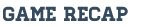 Keyontae Turner - 13pts
Garrett Penzien - 8pts
Jett Harris - 7pts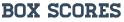 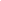 